Slovak learning apps about undersea creaturesMy students solved Slovak learning apss about undersea creatures from their homes and sent me the pictures.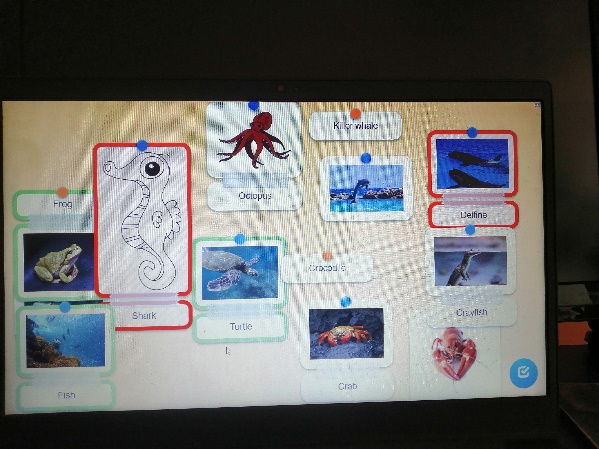 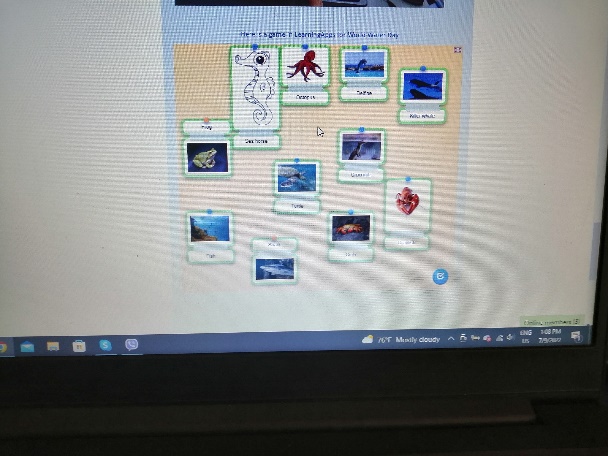 